KEYWORDS : Keyword 1, Keyword 2, Keyword 3, Keyword 4, Keyword 51.0	Introduction 	This template provides authors with most of the formatting specifications needed for preparing electronic versions of their papers. The Margins, line spacing and type styles are built-in; examples of the type styles are provided throughout this document is refer to a sentence in selected paper to show the style of writing content [1], [2], [3]. In the recent years, microstrip reflectarray antenna has accepted numerous attentions in terrestrial and satellite systems as an attractive alternative to the nonplanar parabolic reflectors and complex phased array antennas. The reflectarray antenna approach in a low cost, low profile, flat surface, ease of manufacturing and high gain antenna is acceptable especially in large array at high frequencies [4].	Lorem ipsum dolor sit amet, consectetur adipiscing elit. Sed et sem urna. Suspendisse euismod urna metus, et scelerisque enim fringilla porttitor [5]. Donec ultrices sit amet ex eget interdum. Donec mollis in ipsum non auctor. Nunc non elementum est. Phasellus orci nunc, maximus sed vestibulum suscipit, pulvinar id diam. Quisque sollicitudin eros nibh, ut efficitur mauris ultrices eget. Donec porta pretium enim sed lacinia [6]. Donec eget risus nisi. Vestibulum finibus consectetur nisi, quis mattis nisi posuere vel. Vestibulum consectetur consequat commodo. Donec pellentesque, tortor eu condimentum elementum, libero nulla fermentum magna, a ultrices ex eros varius turpis. Nulla at risus sit amet urna varius malesuada. Aliquam erat volutpat.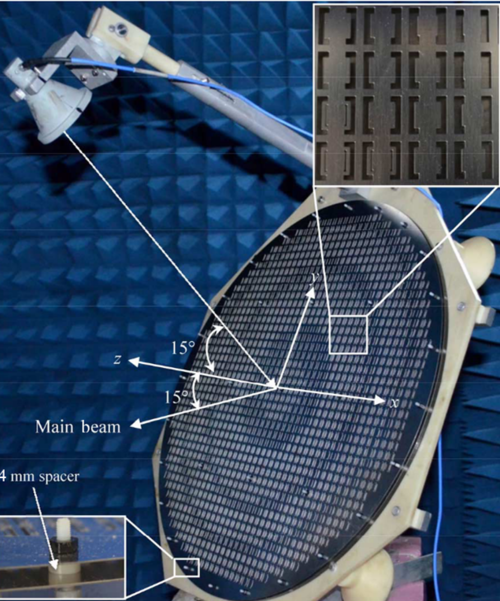 Figure 1.  Reflectarray Antenna [4]2.0	methodology The simulation of element was done by excitation of plane wave in unit cell boundary condition in frequency solver with șin α = 00 to 300 and maximum 700 as shown in Figure 2. Lorem ipsum dolor sit amet, consectetur adipiscing elit. Sed et sem urna. Suspendisse euismod urna metus, et scelerisque enim fringilla porttitor. Donec ultrices sit amet ex eget interdum. Donec mollis in ipsum non auctor. Nunc non elementum est. Phasellus orci nunc, maximus sed vestibulum suscipit, pulvinar id diam. Quisque sollicitudin eros nibh, ut efficitur mauris ultrices eget. Donec porta pretium enim sed lacinia. Donec eget risus nisi. Vestibulum finibus consectetur nisi, quis mattis nisi posuere vel. 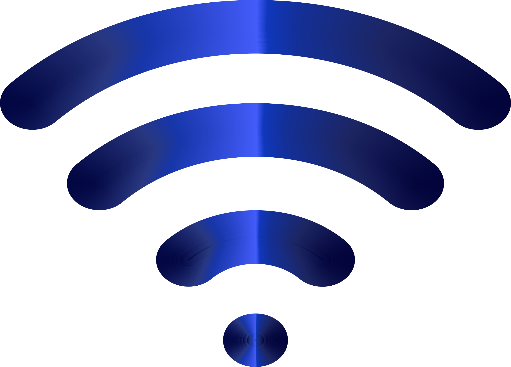 Figure 2.  Wireless Signal [6]2.1	Subtopic for Social Siences ArticleLorem ipsum dolor sit amet, consectetur adipiscing elit. Sed et sem urna. Suspendisse euismod urna metus, et scelerisque enim fringilla porttitor. Donec ultrices sit amet ex eget interdum [7]. Donec mollis in ipsum non auctor. Nunc non elementum est. Phasellus orci nunc, maximus sed vestibulum suscipit, pulvinar id diam. Quisque sollicitudin eros nibh, ut efficitur mauris ultrices eget. Donec porta pretium enim sed lacinia. Donec eget risus nisi. Vestibulum finibus consectetur nisi, quis mattis nisi posuere vel. By refer to (1) the waveguide provides an exact illumination angle, șin α is 390 at center frequency of 10 to 15 GHz where k is the wavenumber and h is frequency.				          (1)3.0	resultLorem ipsum dolor sit amet, consectetur adipiscing elit. Sed et sem urna. Suspendisse euismod urna metus, et scelerisque enim fringilla porttitor. Donec ultrices sit amet ex eget interdum. Donec mollis in ipsum non auctor. Nunc non elementum est. Phasellus orci nunc, maximus sed vestibulum suscipit, pulvinar id diam. Quisque sollicitudin eros nibh, ut efficitur mauris ultrices eget. Donec porta pretium enim sed lacinia. Donec eget risus nisi. Vestibulum finibus consectetur nisi, quis mattis nisi posuere vel as shown in Table 1. Table 1. Table caption.4.0	CONCLUSIONLorem ipsum dolor sit amet, consectetur adipiscing elit. Sed et sem urna. Suspendisse euismod urna metus, et scelerisque enim fringilla porttitor. Donec ultrices sit amet ex eget interdum. Donec mollis in ipsum non auctor. Nunc non elementum est. Phasellus orci nunc, maximus sed vestibulum suscipit, pulvinar id diam. Quisque sollicitudin eros nibh, ut efficitur mauris ultrices eget. Donec porta pretium enim sed lacinia. Donec eget risus nisi.References  (Source: IEEE Citation Reference Guidelines)Journal/Periodical Format :[1]	M.R. Author, “Name of article,” Full Title of Journal/Periodical, vol. x, no. x, pp. xxx-xxx, Month, Year.Example :[1] 		E. P. Wigner, “Theory of traveling-wave optical laser,” Phys. Rev., vol. 134, pp. A635–A646, Dec., 1965.Conference Article Format :	[2] 	M.R. Author, “Title of paper,” Name of Conference, City of Conference, state (if given), year, pp. xxx-xxx. Example :[2]	D. B. Payne and J. R. Stern, “Wavelength-switched passively coupled single-mode optical network,” in Proceeding IOOC-ECOC, 1985, pp. 585–590.Books Format :[3]		M.R. Author, “Title of chapter in the book,” in Title of His Published Book, xth ed. City of Publisher, Country : Abbrev. of Publisher, year, pp. xxx–xxx.Example :[3]		G. O. Young, “Synthetic structure of industrial plastics,” in Plastics, 2nd ed., vol. 3, J. Peters, Ed. New York: McGraw-Hill, 1964, pp. 15–64.Handbooks Format :[4]	Name of Manual/Handbook, x ed., Name of Company, City of Company, State, year, pp. xx-xx. Example : [4]	Transmission Systems for Communications, 3rd ed., Western Electric Co., Winston-Salem, NC, 1985, pp. 44–60. Theses (M.S.) and Dissertations (Ph.D.) format :[5] 	M.R. Author, “Title of thesis,” M.S. thesis, Department, University, City of University, State, year. [6]	M.R. Author, “Title of dissertation,” Ph.D. dissertation, Department, University, City of University, State, year. Examples : [5] 	J.O. Williams, “Narrow-band analyzer,” Ph.D. dissertation, Department of Electronic Engineering, Harvard University, Cambridge, MA, 1993. [6] 	N. Kawasaki, “Parametric study of thermal and chemical nonequilibrium nozzle flow,” M.S. thesis, Department of Electronic Engineering, Osaka University, Osaka, Japan, 1993. Reports Format :[7]	M.R. Author, “Title of report,” Name of Company, City of Company, State, xxx, year. Example : [7]	E.E. Reber “Oxygen absorption in the earth’s atmosphere,” Aerospace Corp., Los Angeles, CA, Tech. Rep., TR-0200 (4230-46)-3, 1988. Online Sources Format :File Transfer Protocol (FTP) [8]	M.R. Author. (year). Title (edition) [Type of medium]. Available FTP: Directory: File: Example : [8] 	R.J. Vidmar. (1994). On the use of atmospheric plasmas as electromagnetic reflectors [Online]. Available FTP: atmnext.usc.edu Directory: pub/etext/1994 File: atmosplasma.txt World Wide Web (www) [9]	M.R. Author. (year). Title (edition) [Type of medium]. Available: http://www.(URL) Example : [9] 	J. Jones. (1991). Networks (2nd ed.) [Online]. Available: http://www.atm.com Column number 1Column number 2Column number 3Parameter 1 (N)12.31.5Parameter 2 (kg)34.5012.00Parameter 3 (mm)259